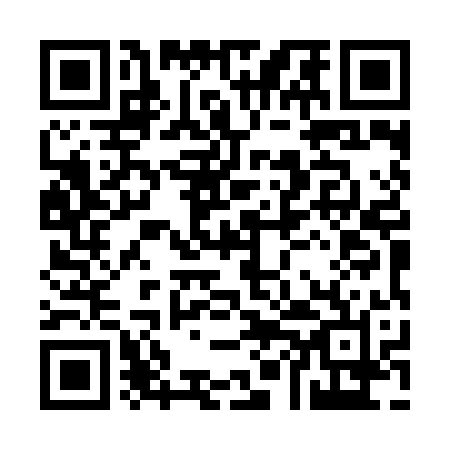 Prayer times for University Hill, British Columbia, CanadaWed 1 May 2024 - Fri 31 May 2024High Latitude Method: Angle Based RulePrayer Calculation Method: Islamic Society of North AmericaAsar Calculation Method: HanafiPrayer times provided by https://www.salahtimes.comDateDayFajrSunriseDhuhrAsrMaghribIsha1Wed4:035:501:106:158:3110:192Thu4:005:481:106:168:3210:213Fri3:585:471:106:178:3410:234Sat3:555:451:106:188:3510:265Sun3:535:431:106:198:3710:286Mon3:505:421:106:208:3810:307Tue3:485:401:106:208:3910:338Wed3:455:391:096:218:4110:359Thu3:435:371:096:228:4210:3710Fri3:415:361:096:238:4410:4011Sat3:385:341:096:248:4510:4212Sun3:365:331:096:258:4710:4413Mon3:335:311:096:268:4810:4714Tue3:315:301:096:268:4910:4915Wed3:295:291:096:278:5110:5116Thu3:265:271:096:288:5210:5417Fri3:245:261:096:298:5310:5618Sat3:225:251:096:308:5510:5819Sun3:205:241:106:308:5611:0120Mon3:175:231:106:318:5711:0321Tue3:165:211:106:328:5811:0422Wed3:155:201:106:339:0011:0523Thu3:155:191:106:339:0111:0624Fri3:145:181:106:349:0211:0625Sat3:145:171:106:359:0311:0726Sun3:135:161:106:359:0411:0727Mon3:135:161:106:369:0611:0828Tue3:135:151:106:379:0711:0929Wed3:125:141:116:379:0811:0930Thu3:125:131:116:389:0911:1031Fri3:125:121:116:399:1011:10